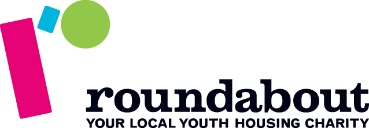 Equality and Diversity MonitoringRoundabout wants to meet the aims and commitments set out in its equality policy. This includes not discriminating under the Equality Act 2010. We need your help to do this. The information you provide will stay confidential, and be stored securely and limited to only specific staff in the organisation.Please complete this form on behalf of the Young Person, if the Young person does not wish to answer these questions please write ‘prefer not to say’Gender	     Female 		   Male 	           Non-binary 	     Other ……………………….Married or in a civil partnership 	No 	             Yes 		      Age: ………………………………Nationality: ………………………….Ethnicity - Ethnic origin is not about nationality, place of birth or citizenship. It is about the group to which you perceive you belong.Asian/Asian BritishBangladeshi  	    Chinese         Indian      	     Other……………          Pakistani	       Black/ Black BritishAfrican	   	     Caribbean	    	Other ……………….  Gypsy or Traveller         Mixed/multiple ethnic groupsAsian & White         Black & White African           Black & White Caribbean          Other…………Other……………………WhiteBritish 	            Irish             Other ………………  Disability or health conditionNo       Yes 	    Sexual identityBisexual       	Gay        	  	  Heterosexual   		Other …………………………Religion or beliefBuddhist    Christian	        Hindu 		                      Jewish   	Muslim  	None	  Other……………………..    Sikh  	          Roundabout Mediation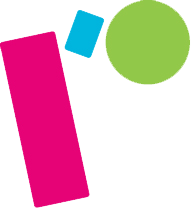 Referral Form for ProfessionalsPLEASE COMPLETE ALL QUESTIONS OR WRITE N/ADetails of Professional making referral:Name: Role: Agency: Address: E-Mail: Phone No: Details of Young Person:Name: Date of Birth:                                         Age: Education Provider: Address: Phone: E-mail: Details of young person’s GP:Name of GP:Name of Practice:Address: Phone: E-mail: Does the young person know that you are making this referral? ______ Yes      ______ No   Does the young person know that you are making this referral? ______ Yes      ______ No   Family:Name/s: Relationship/s to young person: Address: Phone / email: Family:Name/s: Relationship/s to young person: Address: Phone / email: Please tell us what times are convenient to contact the family:How many family members require mediation? Please tell us what times are convenient to contact the family:How many family members require mediation? Housing Need:Where does the young person currently live? Is the young person at risk of becoming homeless? If yes, please provide more information below: Housing Need:Where does the young person currently live? Is the young person at risk of becoming homeless? If yes, please provide more information below: Provide information about risks that Roundabout will need to be aware of and highlight any areas of concern for lone working:Provide information about risks that Roundabout will need to be aware of and highlight any areas of concern for lone working:Provide any information about special requirements and any adjustments that may be needed: Provide any information about special requirements and any adjustments that may be needed: Please provide information on the difficulties that the family face and how mediation could help them in your opinion:Please provide information on the difficulties that the family face and how mediation could help them in your opinion:Are there any safeguarding concerns involved with this family?Provide information: Are there any safeguarding concerns involved with this family?Provide information: Tell us about other professionals that are working with this family: Tell us about other professionals that are working with this family: Provide information on how you can support the family to participate in the mediation process – e.g. introductions, supporting them to travel to appointments etc.Provide information on how you can support the family to participate in the mediation process – e.g. introductions, supporting them to travel to appointments etc.Data protection statement: please confirm with young person I am aware that Roundabout will create and maintain computer and paper records on me, and that these records will be processed in compliance with the General Data Protection Regulation 2018. I agree to my details being recorded on Roundabout’s monitoring system. My information will not be disclosed to any external sources without my express written consent. Please confirm that the young person is aware of this  Data protection statement: please confirm with young person I am aware that Roundabout will create and maintain computer and paper records on me, and that these records will be processed in compliance with the General Data Protection Regulation 2018. I agree to my details being recorded on Roundabout’s monitoring system. My information will not be disclosed to any external sources without my express written consent. Please confirm that the young person is aware of this  Please return completed referrals by post to:   Roundabout Ltd, 22 Union Street, Sheffield, S1 2JP If you would like to send the referral electronically please call 0114 2728424.or alternatively password protect your document and email jonathan.edwards@roundaboutltd.orgPlease return completed referrals by post to:   Roundabout Ltd, 22 Union Street, Sheffield, S1 2JP If you would like to send the referral electronically please call 0114 2728424.or alternatively password protect your document and email jonathan.edwards@roundaboutltd.org